
Cashion Public Schools
Cashion Board of Education Regular Meeting
Administration Office , 101 N. Euclid Ave., Cashion, OK 73016
  Monday, November 13, 2023 at 6:00 PM
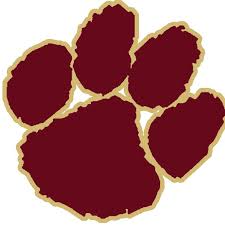 As required by section 311 Title 25 of the Oklahoma Statutes, notice is hereby given that the Board of Education of Independent School District NO. 89, Kingfisher County, Oklahoma, will hold the Cashion Board of Education Regular Meeting on Monday, November 13, 2023 at 6:00 PM, in the Administration Office , 101 N. Euclid Ave., Cashion, OK 73016.

Note: The board may discuss, vote to approve, vote to disapprove, vote to table or decide not to discuss any item on the agenda.
1. Call to order2. Establish quorum3.  Public to be heard:
Members of the public shall be allowed to attend all meetings of the board of education. In addition, the board of education will have an item on regular meeting agendas that affords citizens the right to address the Board of Education on items PERTAINING TO EDUCATION and/or the OPERATION OF THE SCHOOL DISTRICT. The item will appear prior to any business being conducted by the board of education. A resident wishing to address the Board of Education must fill out a form before the meeting and submit it to the Board Clerk by NOON (12:00 p.m.) on the day of the board meeting. The speaker is to stand and be recognized by the Board President and give his/her full name and address. The speaker will be allowed 2 minutes to address the Board of Education. This item on the agenda will be limited to 30 minutes total. The Board and administrative staff will not respond to questions or comments at the meeting. The resident may receive a written response as soon as possible. Questions and complaints relating to employees of the district or any student information   WILL NOT BE PERMITTED AT THIS TIME. Such questions are to be referred to the building Principal and/or Superintendent at another time. Presentation or discussion of matters which are currently under legal review will not be permitted. CPS POLICY BED-R4. Consent Agenda (Consent Agenda may be voted separately at the request of any member of the Board of Education)A. Vote to approve the agenda as part of the minutesB. Vote to approve the minutes from the regular meeting of October 9 2023C. Vote to approve the treasurer's reportD. Vote to approve the child nutrition reportE. Vote to approve the activity fund reportF. Vote to approve activity requests, fundraiser requests, and purpose of expenditure forms.5. Items for Board Action:A. Vote to approve purchase order encumbrances for 2023-2024i. General Fund: P.O. #369-451 and P.O. #50137- #50144 and increase #59 by $5,000, #181 by $647.75 and #332 by $256.00 totaling $153,432.43ii. 2022 Bond Fund #33    P.O.  # 1 totaling $779,958.55iii. 2023 Bond Fund #31     P.O. # 1 - 3 totaling $1,156,556.84B. Vote to approve payments for 2023-2024i. General Fund payment numbers 630-899 totaling $881,762.08ii. Child Nutrition Fund payments 6-7 totaling $4,576.40iii. 2022 Bond Fund #33  payment  1  totaling $779,958.55iv. 2023 Bond Fund #31  payments  1 - 2 totaling $1,131,556.84C. Discussion/possible action on creating a new activity account for powerlifting #8126. Discussion/possible action on approving new policy DE-R17. Discussion/possible action to approve revised policy FNF-R8. Discussion/possible action to approve  policy FNF-E19. Discussion / possible action on 2024 board meeting dates.10. Discussion of bond project options for community/staff survey11. Proposed Executive Session to discuss:A. Resignations 25 S Sect. 307 (B) (6 & 7)B. Employment of substitute teacher(s) 25 Sect. 307 (B) (1)C. Employment of non-certified staff 25 S Sect. 307 (B) (1)D. Employment of certified staff 25 S Sect. 307 (B) (1)12. Vote to enter executive session13. Acknowledgement that Cashion Public Schools' Board of Education left executive session at (specify time by the board president)14. Executive session minutes compliance announcementA. State and record who was present for executive sessionB. State and record that executive session discussion was limited to items listed on executive session agendaC. State and record that no action was taken15. Discussion / possible action on resignations to date16. Discussion / possible action on employment of substitute teachers17. Discussion /possible action on employment of non-certified staff18. Discussion /possible action on employment of certified staff19. Discussion/Vote to approve 2023-24 employee contracts20. New Business21. Vote to AdjournName of person posting this agenda: ___________________ Signature _________________Title: ___________________Posted this _____ day of _______, 2023, at _________ AM/PM on the entrance to the Cashion Administration building, Cashion Public Schools, 101 North Euclid, Cashion, Oklahoma. Notice of this meeting was filed in the Kingfisher County Clerk’s office.